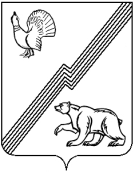 АДМИНИСТРАЦИЯ ГОРОДА ЮГОРСКАХанты-Мансийского автономного округа – Югры ПОСТАНОВЛЕНИЕот  14 декабря 2017 года 									          № 3117О Комиссии по предупреждению и ликвидации чрезвычайных ситуаций и обеспечению пожарной безопасности при администрации города Югорска В соответствии с Федеральным законом от 21.12.1994 № 68-ФЗ «О защите населения             и территорий от  чрезвычайных ситуаций природного и техногенного характера», постановлением Правительства Российской Федерации от 30.12.2003 № 794 «О единой  государственной системе предупреждения и ликвидации чрезвычайных ситуаций»:1. Образовать комиссию по предупреждению и ликвидации чрезвычайных ситуаций                 и обеспечению пожарной безопасности при администрации города Югорска и оперативный штаб по предупреждению и ликвидации лесных пожаров при Комиссии по предупреждению               и ликвидации чрезвычайных ситуаций и обеспечению пожарной безопасности при администрации города Югорска2. Утвердить Положение о Комиссии по предупреждению и ликвидации чрезвычайных ситуаций и обеспечению пожарной безопасности при администрации города Югорска (приложение 1).3. Утвердить состав Комиссии по предупреждению и ликвидации чрезвычайных ситуаций и обеспечению пожарной безопасности при администрации города Югорска (приложение 2).4. Признать утратившим силу:постановление главы города Югорска от 28.06.2006 № 835 «О Комиссии                                   по предупреждению и ликвидации чрезвычайных ситуаций и обеспечению пожарной безопасности администрации города Югорска;постановление администрации города Югорска от 23.09.2009 № 1602 «О внесении изменений в постановление главы города Югорска от 28.06.2006 № 835.5. Опубликовать постановление в официальном печатном издании города Югорска                    и разместить на официальном сайте органов местного самоуправления города Югорска.6. Настоящее постановление вступает в силу после его официального опубликования.7. Контроль за исполнением постановления возложить на начальника отдела                            по гражданской обороне и чрезвычайным ситуациям, транспорту и связи администрации города Югорска В.И. Русина.Исполняющий обязанностиглавы города Югорска                                                                                                       С.Д. ГолинПриложение 1к постановлениюадминистрации города Югорскаот   14 декабря 2017 года   №  3117ПОЛОЖЕНИЕо Комиссии по предупреждению и ликвидации чрезвычайных ситуаций и обеспечению пожарной безопасности при администрации города ЮгорскаОбщие положения1. Комиссия по предупреждению и ликвидации чрезвычайных ситуаций и обеспечению пожарной безопасности при администрации города Югорска (далее - Комиссия) является координационным органом Югорского городского звена территориальной подсистемы            Ханты - Мансийского автономного округа - Югры единой государственной системы предупреждения и ликвидации чрезвычайных ситуаций.2. Комиссия создана для обеспечения согласованности действий органов местного самоуправления в целях предупреждения и ликвидации чрезвычайных ситуаций природного               и техногенного характера (далее - чрезвычайные ситуации), обеспечения пожарной безопасности и устойчивого функционирования организаций в чрезвычайных ситуациях локального и муниципального характера.3. Комиссия руководствуется в своей деятельности Конституцией Российской Федерации, федеральными конституционными законами, федеральными законами, указами             и распоряжениями Президента Российской Федерации, постановлениями и распоряжениями Правительства Российской Федерации, Уставом (Основным законом) Ханты - Мансийского автономного округа - Югры, законами и иными правовыми актами Ханты - Мансийского автономного округа - Югры, Уставом города Югорска, правовыми актами органов местного самоуправления города Югорска, а также настоящим Положением.4. Комиссия осуществляет свою деятельность во взаимодействии с структурными подразделениями территориальных органов федеральных органов исполнительной власти, исполнительных органов государственной власти Ханты-Мансийского автономного                 округа - Югры, органами местного самоуправления, предприятиями, учреждениями                            и организациями всех форм собственности, а также общественными объединениями, расположенными на территории муниципального образования - городского округа города Югорска (далее также -муниципального образования).Основные задачи КомиссииОсновными задачами Комиссии являются:1. Разработка предложений по реализации государственной политики в области предупреждения и ликвидации чрезвычайных ситуаций, обеспечения пожарной безопасности          и повышения устойчивости функционирования организаций в чрезвычайных ситуациях локального и муниципального характера на территории муниципального образования.2. Координация деятельности органов управления и сил Югорского городского звена территориальной подсистемы Ханты - Мансийского автономного округа - Югры единой государственной системы предупреждения и ликвидации чрезвычайных ситуаций (далее также - городское звено РСЧС).3. Обеспечение согласованности действий территориальных органов федеральных органов исполнительной власти и организаций при решении вопросов в области предупреждения и ликвидации чрезвычайных ситуаций и обеспечения пожарной безопасности, а также восстановления и строительства жилых домов, объектов жилищно-коммунального хозяйства, социальной сферы, производственной и инженерной инфраструктуры, поврежденных и разрушенных в результате чрезвычайных ситуаций.     4.	Содействие устойчивому функционированию организаций в чрезвычайных
ситуациях локального и муниципального характера, в том числе:Организация и осуществление мероприятий в мирное время по рациональному размещению объектов производственного назначения на территории муниципального образования, обеспечивающих бесперебойное и устойчивое функционирование организаций         в чрезвычайных ситуациях локального и муниципального характера;осуществление мероприятий по подготовке организаций к работе в чрезвычайных ситуациях локального и муниципального характера;заблаговременная разработка мероприятий по скорейшему восстановлению организаций для выполнения установленных заданий в условиях чрезвычайных ситуациях локального                и муниципального характера.5. Рассмотрение вопросов о привлечении сил и средств гражданской обороны                   к организации и проведению мероприятий по предотвращению и ликвидации чрезвычайных ситуаций в порядке, предусмотренным федеральным законом.6. Рассмотрение вопросов об организации оповещения и информирования населения              о чрезвычайных ситуациях.Функции КомиссииВ целях реализации задач Комиссия осуществляет следующие функции:1. Рассматривает в пределах своей компетенции вопросы в области предупреждения              и ликвидации чрезвычайных ситуаций, обеспечения пожарной безопасности и повышения устойчивости функционирования организаций в чрезвычайных ситуациях.2. Разрабатывает предложения по совершенствованию нормативных правовых актов администрации города Югорска в области предупреждения и ликвидации чрезвычайных ситуаций, обеспечения пожарной безопасности и повышения устойчивости функционирования организаций в чрезвычайных ситуациях.3. Рассматривает прогнозы чрезвычайных ситуаций на территории муниципального образования; организует разработку и реализацию мер, направленных на предупреждение                       и ликвидацию чрезвычайных ситуаций, обеспечение пожарной безопасности и повышение устойчивости функционирования организаций в чрезвычайных ситуациях.4. Участвует в разработке и реализации программ муниципального образования                      в области предупреждения и ликвидации чрезвычайных ситуаций и обеспечения пожарной безопасности.5. Разрабатывает предложения по развитию и обеспечению функционирования городского звена РСЧС.6. Принимает участие в разработке и осуществление мер в рамках согласованной научно-технической политики в области развития сил и средств городского звена РСЧС.7. Разрабатывает предложения по предупреждению и ликвидации чрезвычайных ситуаций локального и муниципального характера.8. Организует работу по подготовке предложений и аналитических материалов для главы города Югорска по вопросам зашиты населения и территории муниципального образования           от чрезвычайных ситуаций, обеспечения пожарной безопасности и повышения устойчивости функционирования организаций в чрезвычайных ситуациях.9. Рассматривает материалы, представляемые отделом по гражданской обороне                      и чрезвычайным ситуация, транспорту и связи администрации города в ежегодный государственный доклад о состоянии защиты населения и территорий Российской Федерации от чрезвычайных ситуаций природного и техногенного характера.Права КомиссииКомиссия в пределах своей компетенции имеет право:1. Запрашивать в установленном порядке в структурных подразделениях территориальных органах государственных органов исполнительной власти, исполнительных органах государственной власти Ханты-Мансийского автономного округа-Югры, органах                 и структурных подразделениях администрации города Югорска, организациях и общественных объединениях необходимые для осуществления возложенных задач и функций, материалы                  и информацию.2. Приглашать на свои заседания и заслушивать представителей территориальных органов государственных органов исполнительной власти, органов и структурных подразделений администрации города Югорска, организаций и общественных объединений.3. Привлекать для участия в своей работе представителей территориальных органов государственных органов исполнительной власти, органов и структурных подразделений администрации города Югорска, организаций и общественных объединений по согласованию             с их руководителями.4. Создавать оперативный штаб, рабочие группы по направлениям деятельности Комиссии, определять полномочия и порядок их работы.5. В установленном порядке предоставлять и вносить главе города Югорска предложения (проекты нормативных правовых актов) по вопросам, требующим решения.Состав Комиссии1. Комиссия образуется в составе: председателя комиссии, первого заместителя председателя комиссии, двух заместителей председателя комиссии, членов комиссии                          и секретаря комиссии.2. Председателем Комиссии является глава города Югорска, который руководит деятельностью Комиссии и несёт ответственность за выполнение возложенных на неё задач.3. Персональный состав Комиссии утверждается постановлением администрации города Югорска.4. При переходе члена Комиссии на другую работу лицо, назначенное на данную должность, или лицо, исполняющее его обязанности, одновременно становится членом Комиссии, с возложением на него соответствующих функциональных обязанностей.Деятельность Комиссии1. Комиссия осуществляет свою деятельность в соответствии с планом, принимаемым на заседании Комиссии и утверждаемым председателем.2. Заседания Комиссии проводятся по мере необходимости, но не реже одного раза                в квартал. В исключительных случаях может быть проведено внеочередное заседание Комиссии.2.1. Внеочередное заседание Комиссии по вопросу введения (снятия) соответствующего режима чрезвычайной ситуации проводится в заочной форме. 3. Заседание Комиссии проводит председатель Комиссии или, по его поручению, первый заместитель (заместитель) председателя Комиссии.4. Заседание Комиссии считается правомочным, если на нем присутствуют не менее половины ее членов.5. Члены Комиссии принимают участие в ее заседаниях без права замены,                               за исключением случаев увольнения, отпуска, командировки и болезни. В случае отсутствия          на заседании члена Комиссии и лица, его замещающего, данные лица имеют право представить свое мнение по рассматриваемым вопросам в письменной форме.6. Подготовка материалов к заседанию Комиссии осуществляется территориальным органом государственного органа исполнительной власти, органом и (или) структурным подразделением администрации города Югорска, к сфере ведения которых относятся вопросы, включенные в повестку дня планового заседания. Материалы должны быть представлены                  в Комиссию не позднее чем за 3 дня до даты проведения заседания, за исключением случаев внеочередного заседания Комиссии.7. Решения Комиссии принимаются простым большинством голосов присутствующих  на заседании членов Комиссии. В случае равенства голосов решающим является голос председателя Комиссии.8. Решения Комиссии оформляются в виде протоколов, которые подписываются председателем Комиссии или его заместителем, председательствующим на заседании.9. Решения Комиссии, принимаемые в соответствии с её компетенцией, являются обязательными для всех органов и (или) структурных подразделений администрации города, муниципальных организаций. Решения Комиссии носят рекомендательный характер для структурных подразделений территориальных органов государственных органов исполнительной власти, исполнительных органов государственной власти Ханты-Мансийского автономного округа-Югры, организаций и общественных объединений, если иное                             не предусмотрено федеральным законодательством.10. Организационно-техническое обеспечение деятельности Комиссии осуществляет отдел по гражданской обороне и чрезвычайным ситуациям, транспорту и связи администрации города Югорска.11. Обеспечение присутствия граждан (физических лиц), в том числе представителей организаций (юридических лиц), общественных объединений, государственных органов                    и органов местного самоуправления, на заседаниях Комиссии осуществляется в соответствии            с Порядком обеспечения присутствия граждан (физических лиц), общественных объединений, государственных органов и органов местного самоуправления, на заседаниях коллегиальных органов администрации города Югорска, утверждённых постановлением администрации города Югорска от 31 декабря 2009 года № 2382. Приложение 2к постановлениюадминистрации города Югорскаот   14 декабря 2017 года   №  3117СОСТАВКомиссии по предупреждению и ликвидации чрезвычайных ситуаций и обеспечению пожарной безопасности при администрации города ЮгорскаСалахов Раис Закиевич  -  глава города Югорска, председатель КомиссииБандурин Василий Кузьмич- заместитель главы города - директор Департамента жилищно-коммунального и строительного комплекса, первый заместитель председателя КомиссииДолгодворова Татьяна Ивановна                  - заместитель главы города, заместитель председателя КомиссииСтеченко Андрей Викторович- начальник ФГКУ «9 отряд федеральной противопожарной службы по Ханты- Мансийскому автономному округу-Югре», заместитель председателя Комиссии (по согласованию)Русин Валерий Иванович- начальник отдела по гражданской обороне                      и чрезвычайным ситуациям, транспорту и связи администрации города Югорска, секретарь Комиссии  Члены Комиссии:Мальцева Ирина Юрьевна- директор Департамента финансов администрации города ЮгорскаДудар Игорь Васильевич- начальник ФКУ «19 ОФПС ГПС по Ханты- Мансийскому автономному округу – Югре (договорной)»  (по согласованию)Орлов Алексей Владимирович  - начальник отдела надзорной деятельности                      и профилактической работы (по городам Югорск, Советский и Советскому району) УНД и ПР ГУ МЧС России по Ханты - Мансийскому автономному округу - Югре (по согласованию)Баргилевич Олег Антонович- заместитель начальника службы по связям                      с общественностью и средствами массовой  информации ООО «Газпром трансгаз Югорск», депутат Думы города Югорска (по согласованию)Голявец Владимир Владимирович    - заместитель начальника полиции ОМВД России  по городу Югорску (по согласованию)Шатских Сергей Александрович- начальник 7 отделения (с дислокацией в городе Югорске) службы по ХМАО-Югре регионального Управления Федеральной службы безопасности Российской Федерации по Тюменской области              (по согласованию)Злобин Валерий Викторович- начальник территориального отдела Управления Федеральной службы по надзору в сфере защиты прав потребителей и благополучия человека                   по Ханты-Мансийскому автономному округу-Югре в городе Югорске и Советском районе                            (по согласованию) Мисюкевич Людмила Павловна- главный врач филиала федерального государственного учреждения здравоохранения «Центр гигиены и эпидемиологии                                     в Ханты-Мансийском автономном округе-Югре»           в Советском районе и городе Югорске                            (по согласованию)Калиниченко Александр Николаевич- ВРИО военного комиссара Советского района Ханты-Мансийского автономного округа-Югры            (по согласованию) Ревенко Мария Рудольфовна- главный государственный ветеринарный инспектор города Югорска отдела Кондинского государственного ветеринарного надзора Управления ветеринарии Ханты - Мансийского автономного округа-Югры (по согласованию)Нурмухаметов Начиб Мухлетдинович- начальник филиала бюджетного учреждения Ханты-Мансийского автономного округа - Югры «Ветеринарный центр» Советский районный ветеринарный центр (по согласованию)Биличенко Сергей Иванович- начальник универсального технического участка линейно-технического цеха Советского района  ПАО «Ростелеком» (по согласованию) Афанасьев Александр Иванович                  -  начальник Советского района электрических сетей филиала Урайские электрические сети АО «Тюменьэнерго» (по согласованию)Медведев Фёдор Сергеевич                          - главный врач бюджетного учреждения                     Ханты - Мансийского автономного округа-Югры                                                                           «Югорская городская больница»Баскаков Эдуард Геннадьевич                     - заместитель директора муниципального казённого учреждения «Служба обеспечения органов местного самоуправления», начальник ЕДДС города Югорска